Hospital Director						Tel: 091-9217067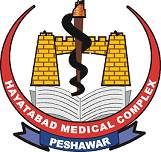 Hayatabad Medical Complex,				             Fax: 0 91-92171363Peshawar, KPK						Exch:091-9217140-47PAKISTAN																												           Ref:____________/HMC		                                                                   			       Date:_____/_____/2022To                		The Director Information,		Khyber Pukhtoon Khuwa PeshawarSubject: 	TENDER NOTICEMemo:		I am sending herewith 07- copies of tender notice for wide publication in leading Urdu & English Daily Newspapers at your earliest and submit your bill in duplicate for payment.	Certified that: -1:	Necessary fund for payment of advertisement charges are available.2:	Payment will be made promptly on receipt of bill from your department.3:	At least 15days response time must be given as per KPPRA rules.Hospital DirectorHayatabad Medical Complex      PeshawarNo____________/HMC	Date: _________/2022Copy to:-1. 	Managing Director KPPRA, KPK Peshawar.2.	I/C IT Section HMC, Peshawar.  Hospital DirectorHayatabad Medical Complex      PeshawarInvitation for Bids (IFB)For Hayatabad Medical Complex, PeshawarUnder National Competitive Bidding (NCB) For the year 2022-23Office of the Hospital Director Hayatabad Medical Complex Peshawar invites sealed bids under National Competitive Bidding from reputed national and international consultants /  manufacture and authorized agents for procuring of following heads, of Facility Management & RMO items etc to meet the requirement of the hospital, through Single Stage-One Envelope bidding procedure on FOR Basis as per Rule 06 (2a) of the Khyber Pakhtunkhwa Public Procurement Regulatory Authority (KPPRA) Procurement Rules 2014, for financial year 2022-23.The rates will be valid till 30th June 2023 as per KPPRA Rule 31(A) framework contract.HOSPITAL DIRECTOR  Hayatabad Medical ComplexPeshawarThe rates approved will remain effective till 30-06-2023, & Serial 01 to 06 till 2024.Bidding documents/ TORs can be obtained from Purchase & Procurement Department Hayatabad Medical Complex Peshawar in personal / representatives during office hours before the opening.Original company prescribing letter pad sealed & signed (Every Page) should be submitted in words & figures.Tender opening will be held on 25-05-2022 in the conference room of HMC, at 11:00 am.Bids shall be delivered at the address given below at or before 10:45 am on 25-05-2022. Any bids received late shall be rejected as per KPPRA rules (37-4).Tender /bid will be opened by the tender / selection committee of MTI/HMC, in front of Firm / bidders who choose to attend the tender opening meeting in the conference of MTI/HMC.Original company prescribing letter pad sealed & signed (Every Page) should be submitted in words & figures.Proprietary Certificate if applicable must be attached.10.	The firm must be on FBR Active Tax payer list.11.	The taxes will be deducted as per rules.12.	All the firms shall be registered with Khyber Pakhtunkhwa Revenue Authority (KPRA) where applicable. 13. 	The firms must provide detail of NTN #, Sales Tax #, Income Tax # and professional Tax # & all other Taxes to HMC.No conditional tender will be acceptable.	15.	During Selection of the above heads the firms should bring the sample.Note: The competent Authority has the right to reject all bids under the rule 47 of the Khyber Pakhtunkhwa Public Procurement Regulatory Authority (KPPRA) Procurement Rules 2014.Bid Submission / Opening    Hayatabad Medical Complex, Peshawar, Khyber Pakhtunkhwa.Tel: 091-9217140-46, 091-9217919 Fax: 091-9217189www.hmckp.gov.pkHOSPITAL DIRECTOR  Hayatabad Medical Complex                                           PeshawarS.NoName of itemsBid Security  Single Stage one Envelope Rule 6(2a) on FOR Basis only.Single Stage one Envelope Rule 6(2a) on FOR Basis only.Operation and  Maintenance Contract Laundry (with staff and parts) & without Parts for 2years100000Maintenance Contract of CSSD with Parts for 2 years100000Operation and  Maintenance Contract AC Plants including Boiler & AHUs (with staff and parts) for 2 years100000Operation and  Maintenance Contract Of Telephone Exchange with parts for 2 years100000Operation and  Maintenance Contract Generators (without Parts & Staff) for 2 years 100000Maintenance Contract of AC’s for 2years100000Purchase of Horticulture Items50000Purchase of Telephone Items 100000Purchase of Electric Items300000Purchase of Sanitary Items200000Purchase of AC Plant Chemical Items100000Repair / Rewinding of Tube Well Motors  50000Purchase of  AC’s Parts (Split AC’s Floor Standing)150000Purchase & Installation of Medical Gas Accessories200000Purchase of Welding Materials Items100000Purchase of Painter / Artist Items50000Purchase of Carpenter / Hardware Items50000Repair / Maintenance of Transformer and HT & LT50000Purchase & Installation Of Lead Walling50000Purchase of Split AC’s and Floor Standing AC’s200000Services required for  Miscellaneous Items 100000Purchase of VRF Items 100000/-Purchase of Indication Tape50000Purchase of Masonary Items (raw materials)50000Purchase of Stationary Items 100000Purchase of Printing Items 100000Purchase of OTs / CSSD Items 100000Purchase of Insecticide / Disinfectant/ Rodenticide (50000)